 HCFE Events Calendar - 2023/24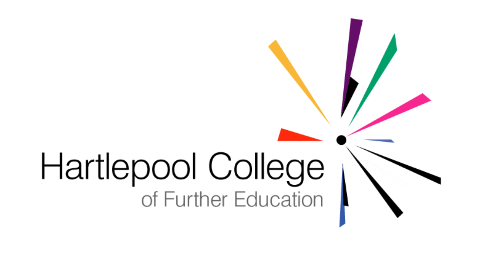 NOTE: HCFE Events - dates and times may change	https://globaldimension.org.uk/calendarWelcome to Hartlepool College, just a few things to check before the start of your course.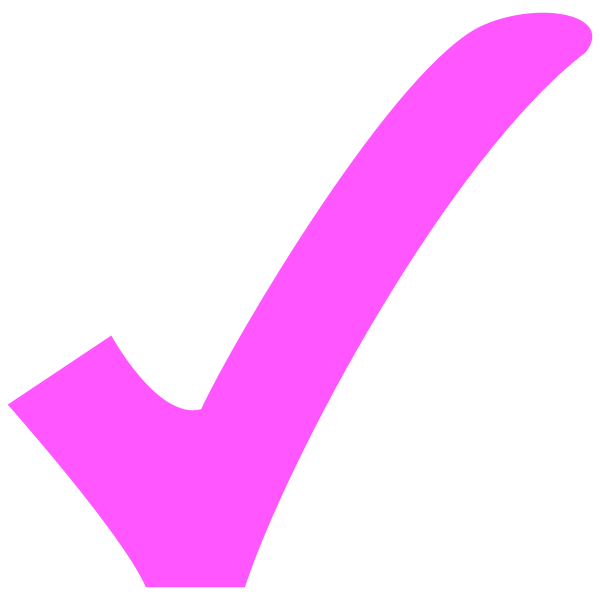 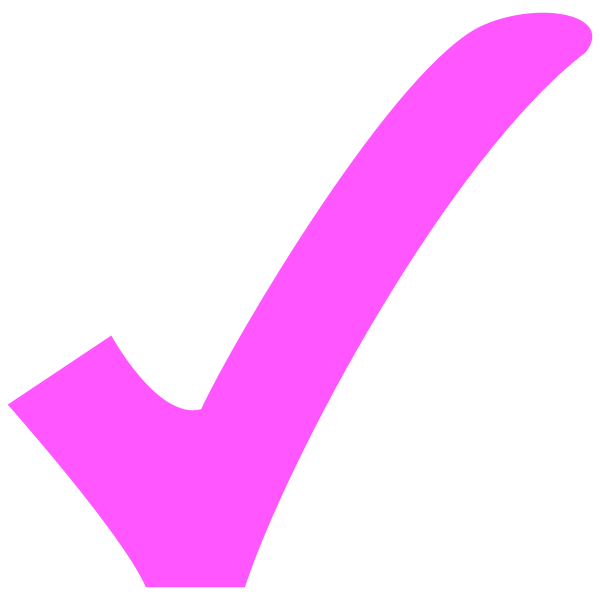 Are you interested in participating in any of the following enrichment activities – these activities could help you to make new friends and help to develop your inter-personal skills? THE FRESHERS’ FAIRFriday 8 September, between 10am and 2pm in the Atrium.You can sign up for most enrichment activities during this event. However, you can also call into Student Services for further information.Should you have any queries, please do not hesitate to contact the staff in Student Services or get in touch with your WARM.DateTimeEvent08 Sept 2310-2Freshers Fair04 Sept – 08 Sept 23All WeekInduction13 Sept 234.30 – 6.30Adult Open Evening18 Sept 23Start of term - Ongoing until Jan 24UCAS Applications Begin21 Sept 23All DayWorld Gratitude Day24 Sept – 28 Sept 23All WeekBig Green Week29 Sept 2310-12MacMillan Coffee Morning01 Oct 23All MonthBlack History Month04 Oct 23All DayWorld Animal Day05 Oct 23All DayWorld Teacher Day11 Oct 234.30-7.00Open Evening10 Oct 23All DayWorld Mental Health Awareness Day27 Oct 23AfternoonHCFE Graduation30 Oct 23 – 05 Nov 23HALF TERMHALF TERM06 Nov 23All WeekGreen Careers Week10 Nov 2311-12Remembrance Service14 Nov 2310-2HE & Progression Fair21 Nov 23VariousBrake Road Safety22 Nov 234.30-6.30Open Evening30 Nov 2310-2Christmas Fayre04 Dec 23All MonthFood Bank08 Dec 23All DayChristmas Jumper Day22-Dec-23 – 08 Jan 24CHRISTMAS BREAKCHRISTMAS BREAK11 Jan 244.30-6.30Open Evening25 Jan 24All DayBurns Night27 Jan 24All Day Holocaust Memorial Day05 Feb 24All MonthLGBT+ History Month05 - 11 Feb 24All WeekNational Apprenticeship Week8 Feb 24BIG Apprenticeship Event10 - 15 Feb 24-Chinese New Year13 Feb 24-Shrove Tuesday (Pancake Day)19 Feb 24 – 25 Feb 24HALF TERMHALF TERM01 Mar 24All DayZero Discrimination Day04 Mar 24 – 09 Mar 24All WeekNational Careers Week08 Mar 24All DayInternational Women’s Day10 Mar 24 – 08 Apr 24-Ramadan Starts20 Mar 244.30-6.30Open Evening29 Mar 24 – 14 Apr 24EASTER BREAKEASTER BREAK01 Apr 24All MonthStress Awareness Month23 Apr 24All DaySt George’s Day15 May 24All WeekMental Health Awareness Week15 May 24-Exams27 May 24 – 02 Jun 24HALF TERMHALF TERM03 Jun 24All WeekVolunteers Week03 Jun 24-Women in Engineering DayIf you’re not happy with your course you can transfer to a different course within 4 weeks, (subject to places of availability).  You can attend a taster session of your new choice within the first 4 weeks. Contact your tutor or call into Student Services for further details.